Programmes sorties et soirées GEPOG 2nd semestre 2014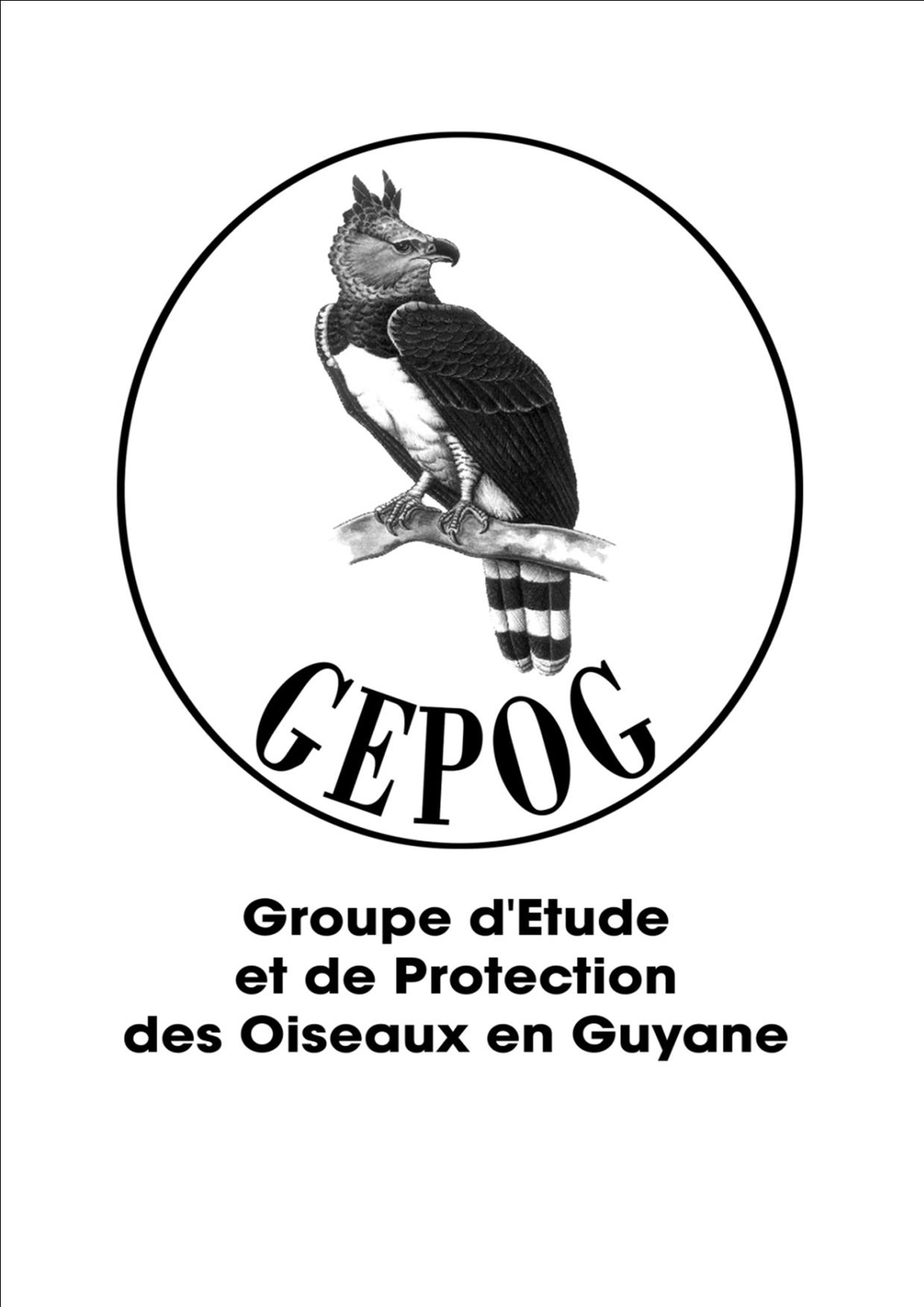 Le nombre de places étant limité (pour des raisons pratiques et pour la qualité des observations et de l’encadrement), à l’exception des points fixes, il est demandé de s’inscrire à l’avance.  Le nombre maximum de personnes par sortie a été fixé à 10, sauf indication contraire. Le rendez-vous sera précisé aux personnes inscrites.  Pour vous inscrire ou pour toute demande de renseignements, adressez-vous directement à l’organisateur de chaque sortie.  En cas de sortie payante, le paiement se fera sous forme de chèque à l’avance. La réservation ne sera pas validée tant que le paiement ne sera pas effectif.  Matériel à prévoir : jumelles, longue-vue, chapeau contre le soleil, vêtements de pluie, bottes ou chaussures de marche, eau…   Le GEPOG peut fournir des jumelles à ceux qui n’en ont pas : prévenez-nous à l’avance !Association GEPOG – 15, avenue Pasteur, 97300 Cayenne – association@gepog.org – www.gepog.org  05-94-29-46-96MoisDateType de sortieAdhérent / Grand publicThème et lieuConditions particulièresCoordinateurNom + contactAnimateursJuilletJeudi 3 juilletGrand publicPoint fixe d’observationVieux port de CayenneGratuitSans réservation05-94-29-46-96Aurore PoupronJuilletSamedi 19 juilletAdhérentsSortie à la RN de l’île du Grand ConnétablePayant Aurore Poupronaurore.poupron@gepog.org05-94-29-46-96Kévin PineauAoûtJeudi 7 aoûtGrand publicPoint fixe d’observationVieux port de CayenneGratuitSans réservation05-94-29-46-96Aurore PoupronAoût(Vendredi  29 août)Samedi 30 aoûtDimanche 31 aoûtAdhérentsSortie canoë ASPAG/GEPOG à Petit SautPayant Sophie Pradaldeseado.sp@gmail.com06 94 12 86 40Sophie PradalJonathan AmiratSeptembreJeudi 4 septembreGrand publicPoint fixe d’observationVieux port de CayenneGratuitSans réservation05-94-29-46-96Aurore PoupronSeptembreDimanche 7 septembreAdhérentsSortie ornitho Route de l’Est (PK 32,5)GratuitThomas Lugliatluglia@yahoo.fr06 94 93 54 97Thomas LugliaSeptembreDimanche 14 septembreGrand publicSortie« A la découverte des oiseaux de la Piste Guatémala »GratuitMichel Giraud-Audinemgiraudaudine@yahoo.frMichel Giraud-AudineNyls de PracontalSeptembre Vendredi 26 septembreAdhérentsSoirée GEPOG :Présentation de la dynamique cotière guyanaiseGratuitSans réservation05-94-29-46-96Antoine GardelAurore PoupronSeptembreSamedi 27 septembreAdhérentsSortie« A la découverte des rizières de Mana »GratuitAurore Poupronaurore.poupron@gepog.org05-94-29-46-96Sylvain UriotOctobreJeudi 2 octobreGrand publicPoint fixe d’observationVieux port de CayenneGratuitSans réservation05-94-29-46-96Aurore PoupronOctobre Dimanche 12 octobreAdhérents Sortie à la Montagne des Chevaux« Oiseaux des forêts et des milieux ouverts»  GratuitGeneviève Gazelgenevieve.gazel@gmail.comBertrand GoguillonGeneviève GazelOctobreDimanche 19 octobreGrand publicSortie « Coq de roche »GratuitValérie Pontanavalerie.pontana@orange.frValérie PontanaOctobre Vendredi 31 octobre AdhérentsSoirée GEPOGLa ronde des sous-bois GratuitSans réservation05-94-29-46-96Olivier ClaessensNovembreJeudi 6 novembreGrand publicPoint fixe d’observationVieux port de CayenneGratuitSans réservation05-94-29-46-96NovembreSamedi 8 novembreDimanche 9 novembre(Lundi 10 et Mardi 11)AdhérentsWeek-end au gîte Angoulême(à confirmer)PayantFlorence Liermanflorence.lierman@voila.frFlorence LiermanNovembreVendredi 28 novembreAdhérentsSoirée GEPOG :Présentation de l’inventaire ZNIEFF merGratuitSans réservation05-94-29-46-96Amandine BordinNovembreSamedi 29 novembreAdhérentsSortie ornitho sur la piste de FourgassiéGratuitLydie Sénécauxlydie-s@hotmail.fr 06-94-26-54-91Frédéric Royer et Lydie SénécauxDécembre Jeudi 4 décembreGrand publicPoint fixe d’observationVieux port de CayenneGratuitSans réservation05-94-29-46-96DécembreSamedi 13 décembreAdhérentsSortie ornitho à laSavane MarivatGratuitAurore Poupronaurore.poupron@gepog.org05-94-29-46-96Nyls de Pracontal